Xalapa-Enríquez, Veracruz, a ocho de julio de dos mil veintidós.DICTAMEN de cumplimiento parcial medio de la publicación y actualización de la información concerniente a obligaciones comunes y específicas del Fideicomiso de la Reserva Técnica del IPE, en razón de los siguientes:A N T E C E D E N T E S.I. Con fecha diecisiete de diciembre de dos mil veintiuno, mediante el Acuerdo ODG/SE-95/17/12/2021 el Pleno aprobó el calendario de verificaciones integradas y simplificadas de las obligaciones de transparencia comunes y específicas a una muestra aleatoria de los Sujetos Obligados que conforman el padrón del Instituto Veracruzano de Acceso a la Información y Protección de Datos Personales para el ejercicio 2022.II. Con fecha veinticuatro de febrero de dos mil veintidós, se realizó la revisión inicial de las obligaciones de transparencia específicas del cuarto trimestre de dos mil veintiuno en el Portal de Internet y en la Plataforma Nacional de Transparencia del Sujeto Obligado de conformidad a su tabla de aplicabilidad.III. Con fecha treinta y uno de mazo de dos mil veintidós, se emitió el resultado de la verificación inicial, obteniendo el Sujeto Obligado un índice global de cumplimiento en Portales de Transparencia del noventa y ocho punto cincuenta por ciento 98.50%.IV. Con fecha seis de abril de dos mil veintidós, mediante el oficio número IVAI-OFICIO/DCVC/195/05/04/2022, se notificó al Sujeto Obligado el resultado de la verificación inicial, otorgándole un plazo de diez días hábiles para enviar su informe sobre la atención a las observaciones detectadas.V. Que después de una búsqueda en los correos electrónicos direcciondecapacitacion.ivai@outlook.com y contacto@verivai.org.mx, dentro de lapso comprendido del siete al veintisiete de abril de dos mil veintidós, no se encontró registro sobre la recepción de comunicación, promoción o documento suscrito por el Titular de la Unidad de Transparencia del Sujeto obligado.C O N S I D E R A N D O S1. La Dirección de Capacitación y Vinculación Ciudadana es competente para emitir el presente dictamen de conformidad con lo establecido en los artículos 29, 30, 31, 32, 106 fracciones VIII, IX y X de la Ley número 875 de Transparencia y Acceso a la Información Pública del Estado de Veracruz; 43 fracción VI y 46 fracciones VI y VII del Reglamento Interior del Instituto Veracruzano de Acceso a la Información y Protección de Datos Personales; Décimo Primero de los Lineamientos Técnicos Generales para la publicación, homologación y estandarización de la información de las obligaciones establecidas en el Título Quinto y en la fracción IV del artículo 31 de la Ley General de Transparencia y Acceso a la Información Pública, publicado en el Diario Oficial de la Federación el veintiocho de diciembre de dos mil veinte; Décimo Segundo de los Lineamientos Generales para la publicación de la información establecida en la Ley número 875 de Transparencia y Acceso a la Información Pública para el Estado de Veracruz de Ignacio de la Llave, aprobados mediante el Acuerdo ODG/SE-17/26/03/2021, publicados en la Gaceta Oficial del Estado el treinta y uno de marzo de dos mil veintiuno; 20, 21 y 22 de los Lineamientos que establecen el procedimiento de verificación y seguimiento del cumplimiento de las obligaciones de transparencia que deben publicar los Sujetos Obligados del Estado de Veracruz de Ignacio de la Llave en los Portales de Internet y en la Plataforma Nacional de Transparencia, aprobados mediante el Acuerdo ODG/SE-41/26/06/2020, publicados en la Gaceta Oficial del Estado el quince de julio de dos mil veinte.2. El Titular de la Unidad de Transparencia del Sujeto Obligado no envió su informe justificado y tampoco informó el nombre y cargo del responsable de publicar y actualizar sus obligaciones de transparencia comunes y específicas; ahora bien, con fundamento en lo establecido en los artículos 207 y 250 de Ley 875 de Transparencia y Acceso a la Información Pública para el Estado de Veracruz, por el cual establecen, el primero, que las actuaciones se practicarán en días y horas hábiles, y el segundo en su parte final, que los plazos empezarán a correr a partir del día siguiente a aquel en que haya surtido efectos. Por lo que debe tomarse en cuenta que el término de diez días hábiles para que el Titular de la Unidad de Transparencia del Sujeto Obligado atendiera las inconsistencias corrió del siete al veintisiete de abril de dos mil veintidós, descontando los días 9, 10, 16 y 17 de abril de dos mil veintidós por ser sábados y domingos; 11 al 15 de abril de dos mil veintidós por días inhábiles; tal y como se demuestra con las siguientes gráficas:ABRIL 20223. Que el Índice Global de Cumplimiento en Portales de Transparencia (IGCPT) puede asumir valores de 0 (cero) a 100 (cien) puntos; en dicha escala, el valor mínimo representa un incumplimiento total de las obligaciones de transparencia correspondientes; valores superiores a 0 (cero) puntos y de hasta 59.99 (cincuenta y nueve punto noventa y nueve) puntos, representa un grado de incumplimiento parcial de las obligaciones; valores iguales o superiores a 60 (sesenta) puntos y menores a 80 (ochenta puntos) representan un cumplimiento parcial bajo; valores iguales o superiores 80 (ochenta) puntos y menores a 100 (cien) puntos representan un cumplimiento parcial medio de las obligaciones mínimas; en tanto que, el puntaje más alto representa el cumplimiento total de las obligaciones previstas por la Ley de Transparencia y Acceso a la Información Pública para el Estado de Veracruz de Ignacio de la Llave con relación a la Ley General de Transparencia y Acceso a la Información Pública; como se ejemplifica en la siguiente gráfica:4. Bajo esta óptica y con la finalidad de corroborar que la publicación y la actualización de la información del cuarto trimestre de dos mil veintiuno se encuentren de conformidad con los elementos de forma, términos, plazos y formatos establecidos en los  Lineamientos Técnicos Generales y en los Lineamientos Generales Locales, se revisó la información publicada en el Portal de Internet y en la Plataforma Nacional de Transparencia del Sujeto Obligado.De esta manera, conforme a la verificación de revisión realizada al Sujeto Obligado obtuvo un puntaje de noventa y ocho punto cincuenta por ciento (98.50%) del Índice Global de Cumplimiento en Portales de Transparencia.En virtud de lo anterior, resulta procedente emitir el siguiente:D I C T A M E NPRIMERO. El Sujeto Obligado cumplió parcialmente medio con la publicación y actualización de la información concerniente a sus obligaciones de transparencia comunes y específicas establecidas en la Ley General de Transparencia y Acceso a la Información Pública y en la Ley número 875 de Transparencia y Acceso a la Información Pública del Estado de Veracruz, notificadas mediante el oficio IVAI-OFICIO/DCVC/195/05/04/2022, el cual, se tiene por reproducido por economía procesal en la parte que interesa.SEGUNDO. Con fundamento en los artículos 88, fracción IV, de la Ley General de Transparencia y Acceso a la Información Pública; 32, fracción IV, de la Ley número 875 de Transparencia y Acceso a la Información Pública del Estado de Veracruz; 14 de los Lineamientos de Verificación, se emite el dictamen de cumplimiento parcial medio.TERCERO. Notifíquese el presente dictamen de cumplimiento parcial medio al Fideicomiso de la Reserva Técnica del IPE, por medio del sistema de notificaciones electrónicas, dentro de los tres días hábiles siguientes a su aprobación, con fundamento en el artículo 15 de los Lineamientos de Verificación.CUARTO. Archívese este expediente como asunto concluido.Así lo proveyó y firma la Licenciada Irma Domínguez Hernández, Directora de Capacitación y Vinculación Ciudadana del Instituto Veracruzano de Acceso a la Información y Protección de Datos Personales.Irma Domínguez HernándezDirectora de Capacitación y Vinculación Ciudadana del Instituto Veracruzano de Acceso a la Información y Protección de Datos Personales.LunesMartesMiércolesJuevesViernesSábadoDomingo123456NOTIFICACIÓN7DÍA 18DÍA 29101112131415161718DÍA 319DÍA 420DIA 521DÍA 622DÍA 7232425DÍA 826DÍA 927DÍA 10282930IGCPTDEHASTAIncumplimiento total00.99Incumplimiento parcial159.99Cumplimiento parcial bajo6079.99Cumplimiento parcial medio8099.99Cumplimiento total100100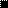 